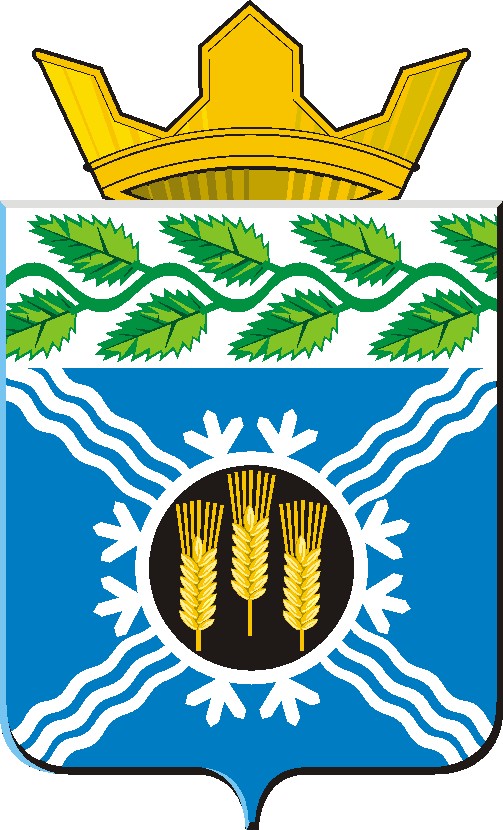 АДМИНИСТРАЦИЯ КРАПИВИНСКОГО МУНИЦИПАЛЬНОГО ОКРУГАПОСТАНОВЛЕНИЕот «16» ноября 2020г. № 1398пгт. КрапивинскийОб утверждении перечня муниципальных программКрапивинского муниципального округа, реализация которых планируется в 2021 году и плановом периоде 2022 и 2023 годовВ соответствии с Положением о муниципальных программах Крапивинского муниципального округа, утвержденным постановлением от 30.09.2013г. № 1402 «Об утверждении Положения о муниципальных программах Крапивинского муниципального округа» (в редакции постановлений администрации Крапивинского муниципального округа от 26.03.2014г № 306, от 30.09.2014г № 1341, от 15.10.2015г № 1701):Утвердить прилагаемый перечень муниципальных программ Крапивинского муниципального округа, реализация которых планируется в 2021 году и плановом периоде 2022 и 2023 годов.2. Признать утратившими силу с 01.01.2021 года постановление администрации Крапивинского муниципального округа от 11.12.2019г. №1141 «Об утверждении перечня муниципальных программ Крапивинского муниципального округа, реализация которых планируется в 2020 году и плановом периоде 2021 и 2022 годов».3. Настоящее постановление разместить на официальном сайте администрации Крапивинского муниципального округа в информационно-телекоммуникационной сети «Интернет».4. Контроль за исполнением постановления возложить на заместителя главы Крапивинского муниципального округа С.Н. Харламова.                     ГлаваКрапивинского муниципального округа    			         Т.И. Климина
Исп. Р.В. Бобровская21101Приложение к постановлениюадминистрации Крапивинского муниципального округаот 16.11.2020г. № 1398Перечень муниципальных программ Крапивинского муниципального округа, реализация которых планируется в 2021 году и плановом периоде 2022 и 2023 годов№Наименование муниципальной программыДиректор муниципальной программыОтветственный исполнитель (координатор) муниципальной программыИсполнители муниципальной программы12341«Организация местного самоуправления в Крапивинском муниципальном округе» на 2021-2023 годыС.Н. ХарламовАдминистрация Крапивинского муниципального округа; Совет народных депутатов Крапивинского муниципального округаОтдел экономического развития администрации Крапивинского муниципального округа2«Развитие образования Крапивинского муниципального округа» на 2021-2023 годыЗ.В. ОстапенкоУправление образования администрации Крапивинского муниципального округаУправление образования администрации Крапивинского муниципального округа3«Социальная поддержка населения Крапивинского муниципального округа» на 2021-2023 годыЗ.В. ОстапенкоАдминистрация Крапивинского муниципального округаУправление социальной защиты населения администрации Крапивинского муниципального округа; управление образования администрации Крапивинского муниципального округа4«Культура Крапивинского муниципального округа» на 2021-2023 годыЗ.В. ОстапенкоУправление культуры, молодежной политики, спорта и туризма администрации Крапивинского муниципального округаМБУК «Клубная система Крапивинского округа»; МБУК «Молодежный-культурно досуговый центр «ЛИДЕР»; МБУК «Крапивинский окружный краеведческий музей»; МБУК «Крапивинская библиотечная система»; МБУ ДО КМО «Детская школа искусств»5«Развитие физической культуры и спорта в Крапивинском муниципальном округе» на 2021-2023 годыЗ.В. ОстапенкоУправление культуры, молодежной политики, спорта и туризма администрации Крапивинского муниципального округаМБУ «Спортивная школа Крапивинского муниципального округа»6«Информационная обеспеченность жителей Крапивинского муниципального округа» на 2021-2023 годыЕ.А. Слонов Администрация Крапивинского муниципального округаМБУ «Медиа-центр Крапивинского муниципального округа»7«Имущественный комплекс Крапивинского муниципального округа» на 2021-2023 годыС.Н. ХарламовАдминистрация Крапивинского муниципального округаКомитет по управлению муниципальным имуществом администрации Крапивинского муниципального округа8«Развитие муниципального бюджетного учреждения «Автохозяйство Крапивинского муниципального округа» на 2021-2023 годыС.Н. ХарламовАдминистрация Крапивинского муниципального округаМБУ «Автохозяйство Крапивинского муниципального округа»9«Жилищно-коммунальный и дорожный комплекс, энергосбережение и повышение энергетической эффективности на территории Крапивинского муниципального округа» на 2021-2023 годы»Н.Ф. АрнольдМКУ «Управление по жизнеобеспечению и строительству АКМО» МКУ «Территориальное управление АКМО»; комитет по управлению муниципальным имуществом администрации Крапивинского муниципального округа; предприятия жилищно-коммунального хозяйства; учреждения социальной сферы10«Обеспечение безопасности жизнедеятельности населения и предприятий в Крапивинском муниципальном округе» на 2021-2023 годыЕ.А. СлоновАдминистрация Крапивинского муниципального округаОтдел ГО, ЧС; отдел по мобилизационной подготовке; МКУ «Территориальное управление АКМО»;  МКУ «Единая дежурно-диспетчерская служба» Крапивинского муниципального округа; управление образования администрации Крапивинского муниципального округа; управление социальной защиты населения администрации Крапивинского муниципального округа; управление культуры, молодежной политики, спорта и туризма администрации Крапивинского муниципального округа; МБУ «Автохозяйство Крапивинского муниципального округа»11«Развитие сферы малого и среднего предпринимательства в Крапивинском муниципальном округе» на 2014-2023 годыС.Н. ХарламовАдминистрация Крапивинского муниципального округаОтдел предпринимательства и потребительского рынка администрации Крапивинского муниципального округа12«Модернизация объектов социальной сферы и жилого фонда Крапивинского муниципального округа» на 2021 год Н.Ф. АрнольдАдминистрация Крапивинского муниципального округаОтдел строительства МКУ «Управление по жизнеобеспечению и строительству АКМО»; 13«Развитие муниципальной службы Крапивинского муниципального округа» на 2021-2023 годыЕ.А. СлоновАдминистрация Крапивинского муниципального округаОрганизационный отдел администрации Крапивинского муниципального округа 14«Поощрение граждан, организаций за заслуги в социально-экономическом развитии Крапивинского муниципального округа» на 2021-2023 годыЕ.А. СлоновАдминистрация Крапивинского муниципального округа Организационный отдел администрации Крапивинского муниципального округа15«Жилище Крапивинского муниципального округа» на 2020-2023 годыН.Ф. АрнольдАдминистрация Крапивинского муниципального округаОтдел по жилищным вопросам администрации Крапивинского муниципального округа16«Профилактика безнадзорности и правонарушений несовершеннолетних» на 2021-2023 годыЗ.В. ОстапенкоАдминистрация Крапивинского муниципального округаКомиссия по делам несовершеннолетних и защите их прав Крапивинского муниципального округа17«Улучшение условий и охраны труда в Крапивинском муниципальном округе» на 2021-2023 годыС.Н. ХарламовАдминистрация Крапивинского муниципального округа Отдел экономического развития администрации Крапивинского муниципального округа18«Поддержка социально ориентированных некоммерческих организаций в Крапивинском муниципальном округе» на 2021-2023 годыЗ.В. ОстапенкоАдминистрация Крапивинского муниципального округаОтдел предпринимательства и потребительского рынка администрации Крапивинского муниципального округа; социально-ориентированные некоммерческие организации19«Формирование современной городской среды в Крапивинском муниципальном округе» на 2018-2023 годыН.Ф. АрнольдАдминистрация Крапивинского муниципального округаМКУ «Управление по жизнеобеспечению и строительству АКМО»20«Развитие туризма в Крапивинском муниципальном округе»на 2019-2024 годыЗ.В. ОстапенкоУправление культуры, молодежной политики, спорта и туризма администрации Крапивинского муниципального округаУправление культуры, молодежной политики, спорта и туризма администрации Крапивинского муниципального округа21«Чистая вода» на период с 2021 по 2023 годыН.Ф. АрнольдАдминистрация Крапивинского муниципального округаМКУ «Управление по жизнеобеспечению и строительству АКМО»; ООО «Тепло – энергетические предприятия»22«Развитие информационного общества» в Крапивинском муниципальном округе на 2020-2023 годыС.Н. ХарламовАдминистрация Крапивинского муниципального округаОтдел экономического развития администрации Крапивинского муниципального округа23«Благоустройство и дорожное хозяйство» на территории Крапивинского муниципального округа на 2020-2023 годы Н.Ф. АрнольдАдминистрация Крапивинского муниципального округа МКУ «Управление по жизнеобеспечению и строительству АКМО»; МКУ «Территориальное управление АКМО»; ОАО «Крапивинавтодор»; ИП Сметанина О.В.; ООО «Тарадановский каменный карьер»24«Профилактика экстремизма» на территории Крапивинского муниципального округана 2020 - 2023 годы Е.А. Слонов		Администрация Крапивинского муниципального округаОтдел ГО, ЧС; отдел по мобилизационной подготовке25«Профилактика терроризма, минимизация и ликвидация последствий его проявлений» на территории Крапивинского муниципального округана 2021 - 2023 годыЕ.А. Слонов		Администрация Крапивинского муниципального округаОтдел ГО, ЧС; отдел по мобилизационной подготовке26«Предупреждение возникновения, распространения и ликвидация заразных и незаразных заболеваний животных и птицы, в том числе общих для человека и животных на территории Крапивинского муниципального округа» на 2021 – 2023 годыА.А. РеванченкоАдминистрация Крапивинского муниципального округаОтдел сельского хозяйства